Муниципальное  бюджетное общеобразовательное учреждение основная общеобразовательная школа  посёлка Бакшеево  Шатурского муниципального района Московской области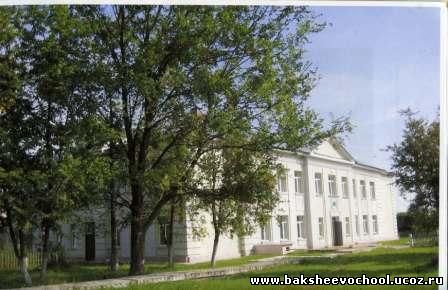 Публичный отчёт о результатах деятельностип. Бакшеево2012Содержание  докладаРаздел I.  Общая характеристика учреждения…………………………….….3Раздел II.  Особенности образовательного процесса……………………….…10Раздел III. Условия осуществления образовательного процесса……………...21Раздел IV. Результаты деятельности учреждения, качество образования…...31Раздел V.  Социальная активность и внешние связи учреждения………………34Раздел VI. Финансово-экономическая деятельность………………………..……36 Раздел VII. Решения, принятые по итогам общественного обсуждения ……38Раздел VIII.  Заключение. Перспективы и планы развития…………………….41Раздел I.  Общая характеристика учреждения1.1. Тип, вид, статус учрежденияТип учреждения – общеобразовательное учреждениеВид учреждения – основная школаСтатус – сельскаяУчредитель – администрация Шатурского муниципального района1.2. Лицензия на общеобразовательную деятельность.Лицензия – серия А №68699, выдана Министерством образования Московской области 29.02.2012.; бессрочно1.3. Экономические и социальные условия территории нахождения	МБОУ ООШ п.Бакшеево является муниципальным образовательным учреждением в данном статусе с 15.06.2009г. Школа находится в посёлке Бакшеево, который расположен на востоке Шатурского муниципального района, в  от районного центра, вдали от железных дорог и автомобильного шоссе. 	Из истории школы известно, что с 1928 года в посёлке работало Бакшеевское  торфопредприятие,  в связи с чем началось строительство  поселка Бакшеево.  Бакшеевское  торфопредприятие  существовало до  90-х годов.  На  сегодняшний  день на  поселке  отсутствуют крупные промышленные  предприятия,  имеются  основная  общеобразовательная  школа, детский  сад,  больница, Дом  культуры,  жилищно-коммунальное  предприятие, ООО «Паюк  и К».1.4. Характеристика контингента обучающихсяДиаграмма 1. Количественный состав учащихся 1 класса. Диаграмма 2. Количественный состав обучающихся Из диаграммы 2 видно, что общая численность учащихся уменьшается.Из числа учащихся школы 46% из полных семей, 54% - из неполных семей, 56% - из малообеспеченных семей, 7% - из многодетных семей, 3% детей «группы риска», инвалидов - 3%.Диаграмма 3. Численность учащихся по ступеням:Диаграмма 3 показывает, что за последние три года численность учащихся уменьшается.Диаграмма 4. Социальный состав семей  учащихся.За  последний  год  ухудшились социальные условия семей. Из диаграммы 4 видно, что количество безработных родителей увеличилось (диаграмма 4), что связано с закрытием предприятий в районе, мировым экономическим кризисом.В этом учебном году из 98 учащихся, находящихся под опекой нет.2007-08 учебный год – 5 человек2008-09 учебный год – 3 человека2009-10 учебный год – 2 человека2010-11 учебный год – 2 человека2011-2012 учебный год - нет1.5. Основные позиции Программы развития учрежденияВ программе развития МОУ ООШ п.Бакшеево на 2009-2014 гг. сформулирована концепция развития школы, которая определена в создании адаптивной школы, учитывающей возможности учащихся, ориентированной на удовлетворение их разнообразных потребностей и интересов, обеспечивающей условия для их жизненного самоопределения и самореализации.Обучающиеся в школе должны не просто учиться и воспитываться, а жить полной, эмоционально насыщенной жизнью, в которой они могут подготовить себя к взрослой самостоятельной жизни. Миссия школы – сохранение и развитие личности воспитанника.Ц е л ь: передача подрастающему поколению социального опыта адаптации к условиям быстро меняющегося общества.К р и т е р и и  д о с т и ж е н и я  цели школы:– удовлетворенность образовательным учреждением (в том числе качеством образования) родителей, обучающихся, общественности;– эмоциональный комфорт всех участников образовательного процесса;– сохранение физического и психического здоровья обучающихся;– социально-психологическая адаптация учащихся к условиям обучения;– включенность учащихся в различные виды культуротворческой деятельности (познавательную, спортивную, социальную, трудовую, эстетическую).1.6. Структура управления учреждением. Органы государственно-общественного управления и самоуправления.Директор осуществляет непосредственно руководство школой, несет ответственность перед обучающимися, их родителями, государством, обществом и учредителем за организацию жизнедеятельности школы и за результаты своей деятельности в соответствии с функциональными обязанностями .Директор школы – Дремлюга Юлия Геннадьевна 1 квалификационная категория.Заместитель директора по  учебно- воспитательной работе – Козлов Сергей Сергеевич 1 квалификационная категория.Заместитель директора по безопасности - Кожевникова Ирина Михайловна.(смотреть приложение 1)Орган государственно-общественного управления – Управляющий совет (создан в 2006 году), деятельность которого определяется Положением об Управляющем совете МБОУ ООШ п.Бакшеево  Шатурского муниципального района Московской области. Председатель Совета Учреждения – Арзамазова Ирина Михайловна.	Органы самоуправления – педсовет, родительский комитет, детское объединение «Радуга».1.7. Наличие сайта учрежденияСайт учреждения – http://www.baksheevochool.ucoz.ru/ 1.8. Контактная информацияПолное наименование учреждения: Муниципальное бюджетное общеобразовательное учреждение основная общеобразовательная школа поселка Бакшеево Шатурского муниципального района Московской областиТелефон: 8 (49645) 57-199Электронная почта:  baksheevochool@lrambler.ruРаздел II.Особенности образовательного процесса2.1. Характеристика  образовательных программ по ступеням обученияЗадачи реализации образовательной программы:Начальное общее образование:ориентация на личностно-развивающее образование школьников;обеспечение гражданско-ориентированного образования младших школьников;обеспечение глобально-ориентированного образования младших школьников;воспитание у школьников доброго, терпеливого отношения к окружающему миру, природе и целостного его восприятия через систему воспитания ребенка, определяющей воспитательной программой на 2010-2011 учебный год;формирование у младших школьников положительной мотивации к учению;создание условий для развития творческих способностей учащихся, в процессе научно-исследовательской и поисковой деятельности через систему развития ключевых компетенций учащихся и профессиональной компетенции учителя.Основное общее  образованиеформирование нравственной, мировоззренческой и гражданской позиции;выявление творческих способностей учащихся;развитие способности самостоятельного решения проблем в различных видах и сферах деятельности;реализация принципа преемственности с начальной школой, адаптация учащихся к новым для них условиям и организационным формам обучения, характерным для основной школы (5-6 кл.);формирование у обучающихся умения объяснять явления действительности, выделять их существенные признаки, систематизировать и обобщать, выявлять причинно-следственные связи, оценивать их значимость;формирование у обучающихся умения ориентироваться в мире социальных, нравственных и эстетических ценностей;отработка наиболее эффективных технологий преподавания предметов, сочетающих в себе разнообразные вариативные подходы к творческой деятельности учащихся с целью развития ключевых компетенций;формирование навыка решения проблем, принятия решений, поиска, анализа и обработки информации, коммуникативные навыки, навыки измерений, навыки сотрудничества;подготовка учащихся к успешному прохождению государственной (итоговой) аттестации;Уровень рабочих программ, реализуемых в 2010-2011 учебном году (1-4 классы)(5-9 классы)Расширенный уровень изучения предметовУглубленный уровень изучения предметовПредпрофильное обучениеВ школе реализуются общеобразовательные программы, программы расширенного и углубленного изучения предметов, программы предпрофильного обучения.        Общеобразовательные программы осуществляются исходя из основного концептуального подхода  школы – создание адаптивной школы, учитывающей возможности учащихся, ориентированной на удовлетворение их разнообразных потребностей и интересов, обеспечивающей условия для их жизненного самоопределения и самореализации     .         В учебном плане 2010/2011 учебного года было предусмотрено увеличение количества часов на изучение некоторых предметов по сравнению с нормами федерального образовательного стандарта за счет часов образовательного учреждения. В ниже приведенных таблицах указаны эти изменения.Начальное общее образованиеИнвариантная частьВариативная частьЧасы вариативной части добавлены: 1. На изучение предметов: «Русский язык» 2 кл. + 1 часа, 3 кл. + 1 часа, 4 кл. + 1 часа; «Литературное чтение» 2 кл. + 2 часа, 3 кл. + 2 час, 4 кл. + 2 час для более прочного освоения первоначальных знаний о лексике, фонетике, грамматике русского языка, развитие коммуникативно-речевой культуры обучающихся и формирования интереса к изучению языка.	2. На изучение предмета «Литературное чтение» 2 кл. + 1 час, 3 кл. + 1 час, 4 кл. + 1 час для расширения перечня литературных произведений, направленных на духовно-нравственное воспитание.3. На изучение предмета «Математика» 2 кл. + 1 час, 3 кл. + 1 час, 4 кл. + 1 час для отработки универсальных учебных действий, для расширенного и углубленного изучения отдельных тем по предметам.4. На изучение предмета «Труд» 2 кл. + 1 час для отработки универсальных учебных действий, для расширенного и углубленного изучения отдельных тем по предмету.	Часы внеурочной деятельности:	Раздел «Внеурочная деятельность» позволит в полной мере реализовать требования федеральных государственных образовательных стандартов общего образования. За счет указанных в базисном учебном (образовательном) плане часов на внеурочные занятия общеобразовательное учреждение реализует дополнительные образовательные программы, программу социализации учащихся, воспитательные программы.Максимальная нагрузка на учащегося при 5-ти и 6-ти дневной учебной неделе в начальном звене не превышает нормы, предусмотренные СанПином.Основное общее образованиеИнвариантная частьВариативная часть2.2. Дополнительные образовательные услугиРеализация Программы «Школа будущего первоклассника» - 68 ч.;Кружок «Английский язык» - 68 ч.;Кружок «Агротехнологический» - 68 ч.;2.3. Организация обучения иностранных языковВ   3 и 4 классе, в рамках школьной программы велось преподавание французского языка. Английский язык в этих же классах изучался в рамках дополнительного образования.Обучение в школе осуществляется на родном языке, потребность в изучении других языков (родных, нерусских) отсутствует.2.4. Образовательные технологии и методы обучения, используемые в образовательном процессеПедагогические технологии, используемые в реализации образовательной программыТехнология развивающего обучения.Технология проблемного обучения.Исследовательский метод в обучении.Проектные методы в обучении.Технология решения исследовательских задач (ТРИЗ).Технология модульного и блочного обучения.Информационно-коммуникативные технологии.Технология «Портфолио».Личностно-ориентированное обучение.Здоровьесберегающие технологии.2.5. Основные направления воспитательной деятельности     Система воспитательной работы  складывается на основе взаимодействия учеников, родителей и учителей. Без учета взаимной интеграции образовательных и воспитательных аспектов деятельности невозможно достичь эффективного управления инновационными формами и методами  обучения и воспитания.     Система воспитательной работы формировалась по следующим направлениям: нравственное, патриотическое, спортивно-оздоровительное, трудовое, самоуправление. Решение задач на практике осуществляется  через реализацию программ:  « Я – гражданин России»;« Школа толерантности»;Программа летнего оздоровительного лагеря;Программа «Каникулы»;Программа организации социокультурного пространства;Программа «Здоровье»;Программа по профилактике детского дорожно- транспортного травматизма среди учащихся;Программа «Разговор о правильном питании»;Программа детского самоуправления;  Программа профильного лагеря «Географ – краевед»;Программа профилактики предупреждений  и правонарушений среди несовершеннолетних; 
2.6. Виды внеклассной, внеурочной деятельностиКружковая работа;Дворово-уличные команды;Дни добрых дел;Линейки;Классные часы;2.7.Традиционные школьные праздники:- Праздник Первого звонка (1-9кл.) - сентябрь;
- День учителя (1-9кл.) - октябрь;- День здоровья;- Общешкольный туристический поход;- День пожилого человека (октябрь);- Акция «Мой подарок герою» (ноябрь);
-- День матери (1-11кл.) - ноябрь;
- Новогодний  бал - декабрь;
- Рождественские чтения (январь);
- Месячник «Память»  (снятие блокады Ленинграда (02. 02), День памяти воинов-интернационалистов (15.02), День Защитника Отечества (23.02);
- Праздник «Улыбка весны» (8 Марта);
- День Победы ;
- Последний звонок;
- Выпускной вечер ;
2.8. Организация специализированной (коррекционной) помощи детям, в том числе детям с ограниченными возможностями здоровья    Характеристика системы психолого-медико-социального сопровожденияВ школе работают:ответственная за социальную работу, воспитатель - Сидорова Н.Е.(стаж работы в данной должности – 13 лет).медсестра – Ляховецкая Н.В. ( стаж работы 22 года)   В школе обучаются дети с ограниченными возможностями здоровья (3 человека). Учебные занятия с ними проводятся по общеобразовательным предметам на общих основаниях. Для этих детей в случае необходимости во всех учебных кабинетах организованы специальные рабочие места и соответствующее питание. В школе создан и работает  медико-педагогический консилиум в следующем составе: - Попова В.Н. – ответственная за воспитательную работу;- Козлов С.С.. – зам. директора по УВР;- Сидорова Н.Е.. –  ответственная за  социальную  работу;- Гончаров В.В.. – гл. врач Бакшеевской  больницы;- Жабина И.М. – член Совета учреждения.      Режим и направления работы медико-педагогического консилиума определяются Положением о медико-педагогическом консилиуме МБОУ ООШ п.Бакшеево   и Планом работы на 2010/2011 учебный год.2.9. Характеристика внутришкольной системы оценки качестваМодели оценки качества образования: линейная и кластерная.Перечень показателей для оценки качества образования: Результаты ЕГЭ;Результаты независимой аттестации 9-тиклассников;Результаты независимого тестирования учеников 4 класса;Уровень учебных достижений;Уровень освоения стандарта;Количество участников и победителей олимпиад;Качество обучения по ступеням;Доля учащихся 9-х классов, получивших документ об образовании;Доля учащихся 9-х классов, получивших документ об образовании особого образца;Кадры;Материально-техническое обеспечение;Инновационная деятельность;Комфортность обучения;Состояние здоровья;Воспитательная работа;Доступность образования;Питание;Дополнительное образование;Финансы;Другие показатели.Раздел III.Условия осуществления образовательного процесса3.1. Режим работы учреждения      Организация образовательного процесса в школе регламентируется учебным планом и расписанием занятий, разрабатываемыми и утверждаемыми самостоятельно, а также годовым календарным учебным графиком и приказами директора. При этом  школа работает в одну смену по графику шестидневной рабочей недели  с одним выходным (1 класс- 5-дневка). Продолжительность занятий в 1 классе – 35 мин.,  во 2 - 9 классах - 45 минут. Продолжительность кружков и факультативов - 45 минут.Расписание занятий предусматривает перерывы в 10 минут после 1, 2, 3урока, 20 минут после 4 урока.          Основной формой организации учебно-воспитательного процесса является урок.           Работают 1 группа  продленного дня.3.2. Учебно-материальная база, благоустройство и оснащенностьМатериальная база школы позволяет качественно решить образовательные и воспитательные задачи.В школе имеется:- 20 предметных учебных кабинета; -  для учащихся 1 ступени – 6 кабинетов- спортивный зал - 1 ()- стадион – 1 ( )- столовая  - 1 (170 посадочных мест)- медицинская комната - 1 ( )- библиотека  - 1 (41528 книг)- столярная мастерская – 1 ( )- токарная мастерская -1 ( 62 м2)- компьютерный класс -1 ( 9 рабочих мест)- творческая мастерская – 1 (12 рабочих мест)- пришкольный участок – 1 ()- музей  - 1- Интернет- локальная сеть (объединяющая 2  кабинета)-  медиапроекторы – 2 шт.- принтеры – 7 шт.- сканеры – 2 шт.- ксероксы – 2 шт.Условия осуществления образовательного процесса являются достаточным для образовательного учреждения, находящегося в режиме развития. Вырисовывается модель школы, в которой созданы условия для самореализации каждого учащегося в соответствии с его потенциалом и способностями. Педагогический коллектив  стабильный, высокопрофессиональный, но стареющий. Материально-техническая база, условия  обучения и воспитания соответствуют требованиям современного образовательного учреждения  и способствуют решению задач, определённых концепцией развития школы.Наличие оснащенных специализированных кабинетов3.3. IT- инфраструктура3.4. Условия для занятий физкультурой и спортомСтадион: футбольное поле (90 х 65)игровая площадка2 беговые дорожкиПолоса препятствийСпортивный зал (435 кв.м) с полностью укомплектованным оборудованием для успешного изучения учебной программы по физической культуре и дополнительных занятий физической культурой и спортом.3.5. Условия для досуговой деятельности и дополнительного образованияКабинеты – 3 (кабинет музыки, кулинарии, кабинет «Досуг»)СпортзалПришкольный участок     Так как учебное заведение работает в одну смену и учебные занятия заканчиваются в 14.05, то использование кабинетов  и помещений школы для проведения кружков, спортивных секций, заседаний клубов и др. является оптимальным и эффективным.3.6. Организация летнего отдыха детейЛагерь дневного пребывания детей и подростков;Волонтерское движение;Экскурсии, турпоходы3.7. Организация питания, медицинского обслуживанияПитание- Бесплатное питание  (завтрак, 28 руб.):-Бесплатное питание (обед, 33 руб.):- Питание остальных категорий обучающихся за родительскую плату:Всего получают горячее питание: 78 учащихся (79 % обучающихся)Медицинское обслуживание          Предоставление медицинской помощи обучающимся МБОУ ООШ п.бакшево производится МУЗ «Бакшеевская участковая больница» (гл. врач Гончаров В.В.) в целях предупреждения и снижения заболеваемости, а также создания благоприятных условий для проведения образовательного процесса.     Оказание медицинской помощи осуществляется в медицинском кабинете, организованном в помещениях общеобразовательного учреждения общей площадью 18 кв.м, совместно используемых и находящихся в технически исправном рабочем состоянии, отвечающих требованиям пожарной безопасности, укомплектованных оборудованием, инструментарием, лекарственными средствами и перевязочным материалом, дизсредствами, соответствующими государственным санитарно-эпидемиологическим правилам и нормативам.3.8. Обеспечение безопасности Охрана учебного заведения в вечернее и ночное время производится сторожами (2,75 ед.). В дневное время – зам по безопасности (2 ед.). Кроме того, в школе действует противопожарная сигнализация, установлена тревожная кнопка. Система связи  охраны с  отделением милиции, пожарной охраной через телефон, в том числе и сотовый, и тревожную кнопку. 3.9. Условия для обучения детей с ограниченными возможностями здоровьяСоздана нормативно-правовая база для семейного образования; экстернат;Создана система для консультирования учащихся, находящихся на лечении в Бакшеевской  больнице.3.10. Кадровый составКачественные характеристики педагогических кадровОбеспеченность специалистамиОбразовательный уровень педагогического коллективаСредний объем учебной нагрузки: 20Свыше 27 часов: 2 (Трунцова В.И., Попова В.Н.)НАГРАДЫ И ЗВАНИЯ:Харитонова Нина Михайловна – учитель химии награждена знаком «Почётный работник общего образования», медалью «Ветеран труда».Неверова Маргарита Викторовна, учитель начальных классов , имеет медаль «Ветеран труда».3.11. Средняя наполняемость классовРаздел IV.Результаты деятельности учреждения, качество образованияГосударственная (итоговая) аттестация в новой форме.Результаты государственной (итоговой) аттестации по математике и русскому языку (новая форма) 9 классы в сравнении с прошлыми годами.2010\11 учебный год2011\2012 учебный годГосударственная (итоговая) аттестация в традиционной форме.Результаты диагностических работ муниципального уровня.Анализ качества обучения по результатам учебного года (2011\2012)Распределение обучающихся по группам здоровья.		Работа по сохранению здоровья проводилась по следующим направлениям: Профилактическая работа Организация спортивно-оздоровительной работы Просветительская работа с учащимися, родителями по вопросам здорового образа жизниРаздел V.Социальная активность и внешние связи учреждения5.1. Школа в социуме занимает ведущее место, поддерживает тесную связь с учреждениями. Представители местного сообщества принимают участие в школьных мероприятиях: 1) «День Знаний», «Последний звонок»,; 2) ежегодные мероприятия, посвящённые Дню Победы для ветеранов посёлка. 5.2. Проекты и программы, поддерживаемые партнерами, спонсорами, фондамиПрограмма «Одаренные дети».Проект «Память».Учащиеся школы участвуют в уборке территории посёлка и вокруг памятника «Воинам-бакшеевцам». Ежегодно проходят встречи работников правоохранительных органов с учащимися и родителями. Принимают участие представители пожарной службы на учениях по эвакуации учащихся из здания школы.Схема 2. Социальное партнёрство школы.5.3. Взаимодействие с учреждениями профессионального образованияШкола  плодотворно сотрудничает с:  ГПТУ №9 г.Рошаль;  ГОУ НПО ПУ-. Шатура5.4.  Участие учреждения в сетевом взаимодействииСоздан и действует сайт школы.Раздел VI. Финансово-экономическая деятельностьФинансирование школы складывается из средств областного и муниципального бюджета.Диаграмма 8. Финансирование школы.   2008-2009 уч.г – 10,6 млн.руб.2009-2010 уч.г – 7,4 млн.руб. 2010-2011 уч.г-7,775 млн.руб.2011-2012 уч.г – 8,35 млн.руб 	В 2011-12 учебном году проведён косметический ремонт помещений школы. Не охвачены ремонтом кабинеты слесарного и столярного дела, лаборантская в кабинете химии, раздевалка в спортзале, на что требуется финансирование в следующем учебном году.	Основные статьи  расходов в 2011-2012 учебном году.:Заработная плата – 6 356,1 тыс. руб.Услуги связи – 2 тыс. руб.Транспортные услуги – 60 тыс. руб.Оплата коммунальных услуг – 464 тыс. руб.Услуги содержания имущества – 257 тыс. руб.Прочие расходы – 427 тыс. руб.Социальное обеспечение – 1,2 тыс. руб.Госстандарт – 4196 тыс. руб.Раздел VII. Решения, принятые по итогам общественного обсуждения 7.1. Информация, связанная с исполнением решений, которые принимаются учреждением с учетом общественной оценки его деятельности по итогам публикации предыдущего доклада        По итогам  публикации публичного доклада за 2010/2011 учебный год учреждение получило от Управляющего совета рекомендации по формированию и структуре публичного доклада. А именно:Устранить применение «непонятных» для общественности профессиональных слов и оборотов речи.Убрать из Публичного доклада выводы и рассуждения, которые очевидны при анализе таблиц, схем, графиков.Устранить повторения по некоторым разделам Публичного доклада.7.2. Информация о решениях, принятых учреждением в течение учебного года по итогам общественного обсуждения, и их реализацииРешения Совета Учреждения   30 августа 2011 годаРешение:План работы Управляющего совета на 2011/2012 учебный год утвердить.Публичный доклад директора школы по итогам 2010/2011 учебного года утвердить.Положение о промежуточной аттестации учащихся утвердить.Годовой календарно-учебный график образовательного процесса утвердитьПлан работы школы  на 2011-2012 учебный год утвердить.Положения о доплатах и надбавках компенсационного и стимулирующего характера утвердить.План работы по обеспечению безопасных условий утвердить.УМК, которые будут использованы в 2011-12 учебном году (в соответствии с перечнем) утвердить.15 сентября 2011 годаРешение:Утвердить критерии и показатели оценки качества и результативности труда работников школы  на 2011-2012 учебный год.Утвердить решение рабочей группы по распределению надбавок стимулирующего характера работникам школы на 2011-2012 учебный год.18 декабря 2011 годаРешение:Утвердить распределение выплат стимулирующего характера работникам школы на II полугодие 2011—2012 учебного года.Смету бюджетного финансирования на 2012 год утвердить.Поддержать предложение Скоренко Н.Н. О закупке и установке компьютерной техники, а также о приобретении учебников в начальные классы (в связи с введением ФГОС).Считать качество выполнения Целевой программы развития МОУ ООШ п.Бакшеево  на 2009-2014 годы удовлетворительным.Ходатайствовать перед Главой сельского поселения Мишеронское о выделении средств на а) установку камер видеонаблюденияб) ремонт огражденияв) замену дверейг) замену линолеумад) снос сарая23 января 2012 годаРешение:Принять к сведению сообщения медицинской сестры  Ляховецкой Н.В. о состоянии здоровья учащихся МБОУ ООШ п.Бакшеево.Программу «Здоровье» на 2011 – 2012 годы утвердить.Ходатайствовать перед администрацией Шатурского муниципального района: а) о ремонте огражденияРаздел VIII.  Заключение. Перспективы и планы развития8.1. Подведение итогов реализации  программы развития учреждения за отчетный год	Улучшилась подготовка учащихся сельской школе к способности конкурировать на рынке труда с выпускниками городских школ. Создана система целенаправленного выявления и отбора одаренных детей. Созданы условия для введения для введения федеральных государственных образовательных стандартов в начальной школе. 8.2. Задачи реализации программы развития учреждения на следующий год и в среднесрочной перспективе     Основными задачами школы в среднесрочной перспективе являются:- реализация  проекта «Наша новая школа»;- внедрение новых образовательных стандартов в начальную школу;- организация сетевого взаимодействия с учебными заведениями рабочего посёлка Мишеронский и городского поселения Черусти по формированию условий и среды, необходимой для качественной предпрофильной подготовки учащихся.8.3. Новые проекты, программы и технологииРеализация социального проекта «Экология села»;Реализация Программы: «Создание современных условия для введения новых образовательных стандартов»Внедрение в практику работы школы  «Технологии кейсов», здоровьесберегающей технологии, технологии взаимнообратных связей, коммуникационно-компьютерных технологий.8.4. Планируемые структурные преобразования в учрежденииПланируется переход учреждения на триместровый график работы .8.5. Программы, проекты, конкурсы, гранты, в которых планирует принять участие учреждение в предстоящем году         В 2012/2013 учебном году школа  планирует принять участие в реализации Программы «Наша новая школа», в проекте  «Школа цифрового века», продолжить реализацию КПМОО, принять участие в профессиональных конкурсах  для педагогов, в региональных и Всероссийских творческих конкурсах и олимпиадах для школьников. Учебные предметыКоличество часов в неделюКоличество часов в неделюКоличество часов в неделюКоличество часов в неделюУчебные предметыIIIIIIIVРусский язык                        5555Литературное чтение                 4444Иностранный язык                    222Математика                          4555Информатика и ИКТ                           11Окружающий мир            2222Музыка                   1111ИЗО1111Технология (Труд)                              1211Физическая культура2333Предельно допустимая аудиторная учебная нагрузка при 5-дневной учебной неделе       20---Предельно допустимая аудиторная     
учебная нагрузка при 6-дневной      
учебной неделе                      -252525Внеурочная деятельность       10---Учебные предметы      Количество часов в неделю      Количество часов в неделю      Количество часов в неделю      Количество часов в неделю      Количество часов в неделю      Учебные предметы      V   VI  VII  VIII  IX  Русский язык                65633Литература                  42223Иностранный язык            33333Математика                  55Алгебра344Геометрия222Информатика и ИКТ           11112История                     2222История России2Всеобщая история1Обществознание 1111География                   2222Природоведение              2Физика                      222Химия                       22Биология                    1+1222ИЗО   1110,50,5Музыка1110,50,5Технология (Труд)                  2222Основы безопасности         
жизнедеятельности           11111Физическая культура         33333Духовное краеведение Подмосковья1Элективные курсы11Предельно допустимая        
аудиторная учебная нагрузка 
при 6-дневной учебной неделе 3132343535Предметы КлассыКлассыКлассыКлассыПредметы 1234Русский язык5333Литературное чтение4222Ин. яз.-222Информатика и ИКТ11Математика4444Окр. мир2222ИЗО1111Музыка 1111Технология 1111Физ-ра2333ИТОГО20192020ПредметыКлассы Классы Классы Классы Предметы1234Русский язык-+2+2+2Литер. чтение-+2+2+2Математика -+1+1+1Технология       ( Труд)+1+1+6+5+5ИТОГО20252525Учебные предметыКлассыКлассыКлассыКлассыКлассыКлассыУчебные предметы56789 Русский язык33332Литература 22223Ин. язык33333Математика 55---Алгебра --333Геометрия --222Информатика и ИКТ---11История22222Обществознание -1111География -1222Природоведение 2----Физика --222Химия ---22Биология -1222Музыка 1110,50,5ИЗО1110,50,5Технология2221-ОБЖ11-11Физ-ра33333ИТОГО2526303231Учебные предметыКлассыКлассыКлассыКлассыКлассыУчебные предметы56789 Русский язык3331Литература2Математика Информатика и ИКТ111Основы выбора профессии11Обществознание ОБЖ1География 1Биология 1Алгебра 1«Духовное краеведение Подмосковья»1Технология 1История 1Факультатив 1+6+6+4+3+5ИТОГО3132343535Классы, в которых преподаются иностранные языкиАнглийский Английский Французский языкФранцузский языкКлассы, в которых преподаются иностранные языкиЧисло классов (групп) (ед.)Обучающихся (чел.)Число классов (групп) (ед.)Обучающихся (чел.)134561 – 4 классы3322285 – 9 классы16440Всего 238668Кол-воКабинет математики1Кабинет физики1Кабинет химии1Кабинет биологии1Кабинет информатики1Кабинет русского языка и литературы2Кабинет истории1Кабинет географии1Кабинет технологии4Кабинет иностранного языка1Кабинет музыки1Спортивный зал1Читальный зал (библиотека)1Начальные классы4Итого:21Обеспеченность учащихся учебной литературой (%)100%Количество компьютеров, применяемых в учебном процессе13Количество учащихся на 1 компьютер, применяемый в учебном процессе7Наличие медиатеки (есть/нет)естьВозможность пользования сетью Интернет учащимися (да/ нет)даДоля учителей, прошедших курсы компьютерной грамотности60Доля учителей, применяющих ИКТ в учебном процессе50Количество АРМ (автоматизированное рабочее место)  учителя3Кол-во компьютеров, применяемых в управлении2Наличие АРМ (автоматизированное рабочее место)  администратора2Возможность пользования сетью Интернет педагогами (да/нет)даНаличие сайта (да/ нет)даСоздание условий для обеспечения учащихся питанием (да/нет)даОбеспеченность учащихся медицинским обслуживанием (да/ нет)да№п/пКатегории учащихсяКоличество детей1.Дети -инвалиды32.Дети из многодетных семей-3.Дети из малообеспеченных и малообеспеченных  семей-4.Дети-инвалиды и дети, чьи родители имеют статус граждан, подвергшихся воздействию радиации вследствие Чернобыльской катастрофы-Итого:Итого:3№п/пКатегории учащихсяКоличество детей1.Дети-сироты и дети, находящиеся под опекой-2.Дети из многодетных семей-3.Дети из малообеспеченных  и малообеспеченных семейсемей114.Дети-инвалиды и дети, чьи родители имеют статус граждан, подвергшихся воздействию радиации вследствие Чернобыльской катастрофы-                                   Итого:Итого:11№п/пКатегории учащихсяКоличество детей1.1 ступень общего образованияЗавтрак -28 руб.442.1 ступень общего образования Обед -33 руб.393.2 ступень общего образованияЗавтрак -28 руб.354.2 ступень общего образования Обед -33 руб. 20Кол-во%Педагогические работники:14100Администрация321Учителя1071Совместители (внешние)--Учебно-вспомогательный персонал (библиотекарь, завхоз) (непедагогические работники)214Педагогические работники, прошедшие курсы  повышения квалификации за последние 5 лет 750Педагогические работники, аттестованные на квалификационные категории (всего)в том числе:высшая категория428первая категория322вторая категория750не имеют категории--Педагогические работники, работающие в классах, обеспечивающих дополнительную (углубленную, расширенную, профильную) подготовку, имеющие высшую квалификационную категорию428Педагогические работники, работающие в классах, обеспечивающих дополнительную (углубленную, расширенную, профильную) подготовку, прошедшие курсовую подготовку750Кол-вопедагог-организатор по спортивной работе1воспитатели1ВсегоВысшее образованиеВысшее образованиеСредне-специальное образованиеСредне-специальное образованиеВсегопедаг.непедагог.педаг.непедагог.Учителя 1-4 класс4202Учителя 5-11 класс761Администрация211Воспитатели11Итого:149 (64%)1 (0,7%)3 (21%)1 (0,7%)Учебный годПо школе в целомНачальная школаОсновная школа2008-20091110,711,22009-201011,61211,22010-201110,8139,2Класспредмет9 класс (16 человек)9 класс (16 человек)9 класс (16 человек)9 класс (16 человек)9 класс (16 человек)Класспредмет«5»«4»«3»«2»Качество знанийМатематика493-81Русский язык475-68Класспредмет9 класс (11 человек)9 класс (11 человек)9 класс (11 человек)9 класс (11 человек)9 класс (11 человек)Класспредмет«5»«4»«3»«2»Качество знанийМатематика532-80Русский язык631-902010\11 уч. годКол-во уч-ся из 16Качество знаний, ср. балл2011\12 уч. годКол-во уч-ся из 11Качество знаний, ср. баллБиология41004,5Биология21004,5Обществознание5604Обществознание6834,5Физическая культура81004,4Физическая культура31004.3ОБЖ15604ОБЖ11724,2Срок проведенияклассПредметУспеваемостьУспеваемостьКачество знанийКачество знанийСредний баллСредний баллСрок проведенияклассПредметМБОУрайонМБОУрайонМБОУрайонСентябрь5литература100674,23,92Русский язык1005544,092Математика96603,942Литературное чтение100763,83,95Русский язык100804,83,9Октябрь3Литературное чтение3,63,674Литературное чтение93673,73,9Ноябрь6Русский язык86573,73,86Математика88503,53,7Декабрь3Русский язык96773,83,914математика100663,83,913Математика100584,144Русский язык100763,73,86Январь7Русский язык100573,83,9Март3Литературное чтение100864,13,98Литература100563,83,89Обществознание100663,94Апрель2Математика1007643,939Русский язык82453,53,92Русский язык100673,93,83Русский язык927044Май6Русский язык100763.93.96Математика100573,73,8ОтличникиОтличникиОбучающиеся на «4» и «5»Обучающиеся на «4» и «5»Имеющие одну «3»Имеющие одну «3»НеуспевающиеНеуспевающиеУч-ся%Уч-ся%Уч-ся%Уч-ся%2-4 классы49245749--5-9 классы3618393611Всего7842477811классы2007-08 уч.г.2007-08 уч.г.2007-08 уч.г.2009-10 уч.г.2009-10 уч.г.2009-10 уч.г.2010-20112010-20112010-2011классыГруппы здоровьяГруппы здоровьяГруппы здоровьяГруппы здоровьяГруппы здоровьяГруппы здоровьяГруппы здоровьяГруппы здоровьяГруппы здоровьяклассыI группа II группа III группаI группа II группа III группаI группа II группа III группаI ступень (1-4 класс)36 ч – 32%2 ч – 2%-30 ч – 27%7 ч –  6%7 ч –  6%32 ч -32%8ч –8%4ч –4%II ступень (5-9 класс)48 ч – 43%11 ч – 9%1 ч – 1%47 ч – 44,2%7 ч –  6%7 ч –  6%40ч – 40%10ч- 10%6ч – 6%III ступень (10-11 класс)8 ч – 7%5 ч – 6%-------